9-25-1   金湖县农村土地交易价格表（单位：元/亩/年）9-25-2  金湖县农村土地交易价格走势图（单位：元/亩/年）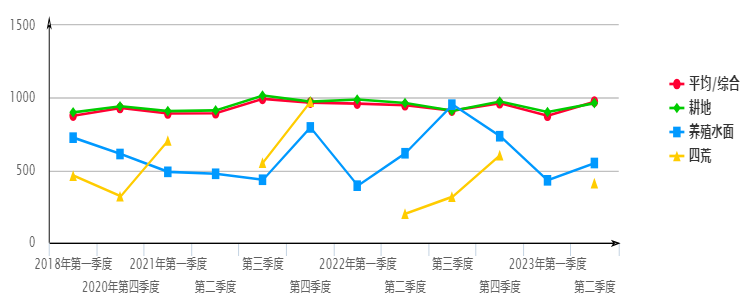 9-26-1   金湖县农村土地交易价格定基指数表9-26-2  金湖县农村土地交易价格定基指数走势图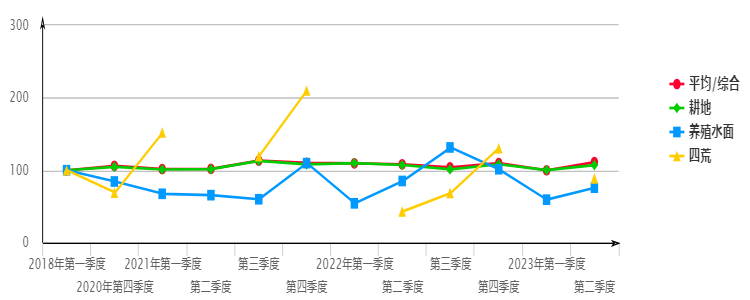 9-27-1   金湖县农村土地交易价格环比指数表9-27-2  金湖县农村土地交易价格环比指数走势图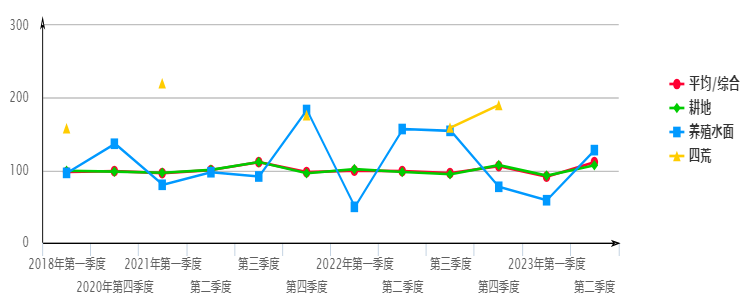 9-28-1   金湖县农村土地交易价格同比指数表9-28-2  金湖县农村土地交易价格同比指数走势图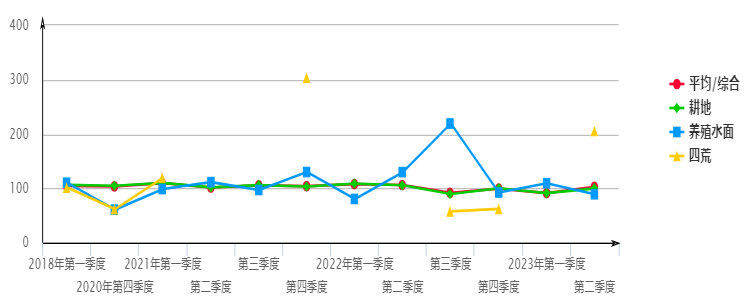 价格价格2018年2020年2021年2021年2021年2021年2022年2022年2022年2022年2023年2023年价格价格一季度四季度一季度二季度三季度四季度一季度二季度三季度四季度一季度二季度金湖县平均876.29929.24891.24893.39992.81966.07959.86948.31911.36962.04875.91973.47金湖县耕地899.67941.74908.41912.681016.00973.17987.85964.16910.70974.03901.74963.54金湖县养殖水面724.70611.92488.86475.43434.35795.38393.40617.13952.45734.66430.39549.83金湖县四荒地463.16320.37705.18553.00973.03200.00318.05604.36410.98定期(以2018年一季度为基期)定期(以2018年一季度为基期)2018年2020年2021年2021年2021年2021年2022年2022年2022年2022年2023年2023年定期(以2018年一季度为基期)定期(以2018年一季度为基期)一季度四季度一季度二季度三季度四季度一季度二季度三季度四季度一季度二季度金湖县综合100.00106.04101.71101.95113.30110.25109.54108.22104.00109.7999.96111.09金湖县耕地100.00104.68100.97101.45112.93108.17109.80107.17101.23108.27100.23107.10金湖县养殖水面100.0084.4467.4665.6059.93109.7554.2885.16131.43101.3759.3975.87金湖县四荒地100.0069.17152.25119.40210.0843.1868.67130.4988.73环比（以上季度为基期）环比（以上季度为基期）2018年2020年2021年2021年2021年2021年2022年2022年2022年2022年2023年2023年环比（以上季度为基期）环比（以上季度为基期）一季度四季度一季度二季度三季度四季度一季度二季度三季度四季度一季度二季度金湖县综合97.5898.7195.91100.24111.1397.3199.3698.8096.10105.5691.05111.14金湖县耕地99.2498.1296.46100.47111.3295.78101.5197.6094.46106.9592.58106.85金湖县养殖水面96.33136.5579.8997.2591.36183.1249.46156.87154.3477.1358.58127.75金湖县四荒地157.94220.11175.95159.02190.02同比（以上年同季度为基期）同比（以上年同季度为基期）2018年2020年2021年2021年2021年2021年2022年2022年2022年2022年2023年2023年同比（以上年同季度为基期）同比（以上年同季度为基期）一季度四季度一季度二季度三季度四季度一季度二季度三季度四季度一季度二季度金湖县综合104.65103.48109.70101.57105.47103.96107.70106.1591.8099.5891.25102.65金湖县耕地106.32104.75110.15101.84105.86103.34108.74105.6489.64100.0991.2899.94金湖县养殖水面110.2560.8098.72111.4596.92129.9880.47129.80219.2892.37109.4089.09金湖县四荒地101.4561.73119.62303.7257.5162.11205.49